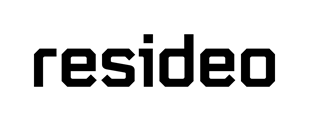 Resideo Beszállítói üzleti magatartási kódexA Resideo minden tevékenységében elkötelezett az integritás és a megfelelőség iránt. Ennek megfelelően a Resideo elvárja beszállítóitól, hogy alkalmazottaiknak biztonságos munkakörnyezetet biztosítsanak, tisztelettel és méltósággal kezeljék dolgozóikat, környezetbarát és fenntartható gyártási folyamatokat folytassanak, és minden működési területükön megfeleljenek a törvényeknek. A beszállítóknak olyan vállalati kultúrát kell támogatniuk, amelyben az alkalmazottak és a vezetők nyíltan kommunikálhatnak, és megtorlástól, megfélemlítéstől vagy zaklatástól való félelem nélkül jelenthetik aggályaikat.A Resideo Beszállítói magatartási kódexe (a „Beszállítói kódex”) meghatározza a globális ellátási láncunkon belüli integritás és megfelelőség iránti elkötelezettségünket. Minden beszállítónktól elvárjuk, hogy mindig betartsák a Beszállítói kódexet, és arról is gondoskodjanak, hogy az abban foglalt követelményeknek teljes ellátási láncuk megfeleljen. A Resideo a Beszállítói kódexnek való megfelelés ellenőrzése érdekében előzetes értesítés után vagy értesítés nélkül ellátogathat a beszállítók telephelyeire (és/vagy külső ellenőröket küldhet ugyanebből a célból). A Beszállítói kódexben meghatározott követelményeknek való megfelelést figyelembe vesszük a beszerzési döntések meghozatalakor. A Beszállítói kódexnek való megfelelés elmulasztása a beszállítói viszony megszűnéséhez és potenciálisan jogi lépésekhez vezethet.Munka- és emberi jogokTisztességes bánásmódA beszállítóknak zaklatástól és törvénytelen diszkriminációtól mentes munkakörnyezetről kell gondoskodniuk. „Zaklatásnak” minősül többek között a dolgozók durva vagy embertelen kezelése vagy ilyen bánásmóddal való fenyegetése, a szexuális zaklatás, a szexuális bántalmazás, a testi fenyítés, a lelki kényszerítés, a fizikai kényszerítés, a verbális bántalmazás, valamint a vállalati létesítményekbe való belépésre vagy azok elhagyására vonatkozó észszerűtlen korlátozások.A kényszermunka és az emberkereskedelem tilalmaA beszállítók nem vehetnek részt emberkereskedelemben, és nem alkalmazhatják a rabszolgaság, a kényszermunka, az adósrabszolgaság és szerződéses rabszolgaság semmilyen formáját. Ez a következőket foglalja magában: emberek fenyegetés, erőszak, kényszerítés, emberrablás, csalás vagy egy személy felett hatalommal rendelkező személynek végzett kifizetés útján kizsákmányolás céljából történő szállítása, bújtatása, toborzása, átadása vagy átvétele.Az emberkereskedelem tilalma melletti elkötelezettség részeként a beszállítóknak tartózkodniuk kell az alábbi tevékenységektől:Személyazonosító vagy bevándorlási dokumentumok megsemmisítése, elrejtése vagy elkobzása;Tisztességtelen toborzási taktika alkalmazása; vagyA helyi szabványok, törvények és irányelvek alapján észszerűtlen munkaközvetítői díjak kiszabása vagy nem megfelelő lakhatási körülmények biztosítása.A gyermekmunka tilalmaA gyermekmunka alkalmazása szigorúan tilos. A beszállítók nem foglalkoztathatnak gyermekeket. A foglalkoztatás vagy a munkába állás alsó korhatára 16 év, a foglalkoztatás adott országban érvényes alsó korhatára vagy az adott országban érvényes tanköteles kor, attól függően, hogy melyik a magasabb. A Beszállítói kódex nem tiltja a törvényes munkahelyi gyakornoki programokban való részvételt.Fizetések és juttatásokA beszállítók kötelesek minden dolgozónak megfizetni legalább a vonatkozó törvények és rendeletek által előírt minimálbért és minden törvényes juttatást. Emellett a dolgozóknak a vonatkozó törvények és rendeletek által előírt túlóradíjakat is meg kell fizetni.Alvállalkozók megfelelőségeA beszállítók vállalják, hogy az alvállalkozók a beszállító telephelyén dolgozó alkalmazottaita Beszállítói kódex elveivel összhangban fogják kezelni.Egészség és biztonságA beszállítóknak minden vonatkozó egészségügyi, biztonsági és környezetvédelmi törvényt és rendeletet be kell tartaniuk. A beszállítóknak az egészségügyi és munkavédelmi programjuk keretében foglalkozniuk kell az alábbi területekkel:Munkahelyi biztonságA beszállítóknak kiemelt helyen kell kezelniük alkalmazottaik egészégét és biztonságát, és gondoskodniuk kell róla, hogy dolgozóik megfelelő képzésben részesüljenek a munka megkezdése előtt. A beszállítóknak írásbeli biztonsági és egészségügyi programmal kell rendelkezniük, vagy elő kell fizetniük egy ilyen programra. A beszállítóknak a vonatkozó szabványoknak/és vagy rendeleteknek megfelelően és megfelelő eszközök használatával (pl.: tervezési, műszaki és adminisztratív ellenőrzések, megelőző karbantartás, képzés, munkamódszerek és megfelelő személyi védőfelszerelés) kell szabályozniuk a dolgozók potenciális biztonsági veszélyeknek való kitettségét.Vészhelyzetekre való felkészültségA beszállítóknak a vonatkozó törvényeknek és rendeleteknek megfelelő vészhelyzeti tervekkel és vészhelyzet esetén követendő eljárásokkal kell rendelkezniük az alábbiakra vonatkozóan:   vészhelyzetekre való felkészültség, jelentés és értesítés;evakuálási eljárások, képzések és gyakorlatok; a veszély érzékelésére és megszüntetésére szolgáló megfelelőberendezések; és elegendő vészkijárat a beszállítók telephelyein.Munkahelyi sérülések és betegségekA beszállítóknak megfelelő eljárásokkal és rendszerekkel kell rendelkezniük a munkahelyi sérülések és betegségek, valamint a dolgozók kémiai, biológiai és fizikai anyagoknak való kitettségének felügyeletéhez, nyomon követéséhez és jelentéséhez. Ezeknek az eljárásoknak és rendszereknek a vonatkozó törvények és rendeletek által előírt minden rendelkezést magukban kell foglalniuk, adott esetben ideértve többek között (i) a dolgozói jelentéstétel ösztönzésére, (ii) a sérülések és megbetegedések osztályozására és nyilvántartására, (iii) az esetek kivizsgálására, valamint (iv) a korrekciós műveletek végrehajtására vonatkozó rendelkezéseket.Higiénia, élelmiszer és lakhatásA beszállítók kötelesek tiszta mellékhelyiségeket és ivóvízhez való hozzáférést biztosítani a dolgozóknak, és amennyiben élelmiszerkészítéshez és -tároláshoz használatos létesítményeket is biztosítanak, azoknak higiénikusnak kell lenniük. A beszállító vagy egy külső ügynökség által biztosított szálláshelynek tisztának és biztonságosnak kell lennie, elegendő vészkijárattal, megfelelő fűtéssel és szellőzéssel, valamint megfelelő méretű személyes terekkel kell rendelkeznie, és a dolgozóknak észszerű belépési és kilépési jogosultságot kell biztosítani.KörnyezetvédelemA beszállítóknak üzleti tevékenységeik során minden vonatkozó egészségügyi, biztonsági és környezetvédelmi törvényt és rendeletet be kell tartaniuk. A beszállítók többek között kötelesek:Beszerezni és naprakészen tartani minden szükséges környezetvédelmi engedélyt és regisztrációt;A forrásnál csökkenteni, szabályozni és/vagy megszüntetni a szennyvizet, hulladékot és légszennyezést;Csökkenteni, szabályozni és/vagy megszüntetni az illékony vegyi anyagok, korrozív anyagok, részecskék, aeroszolok és égéstermékek kibocsátását;Megfelelni a címkézésre és figyelmeztetésekre vonatkozó minden követelménynek; ésA veszélyes anyagokat a törvényeknek megfelelően azonosítani, felügyelni, tárolni, szállítani és kezelni.Integritás és megfelelőségKönyvek és nyilvántartásokA beszállítóknak pontos könyveket és nyilvántartásokat kell vezetniük, és egyetlen bejegyzést sem módosíthatnak az adott bejegyzés mögött álló tranzakció elrejtése vagy megmásítása érdekében. A formátumtól függetlenül valamely üzleti tranzakció bizonyítékaként létrehozott vagy kapott minden bejegyzésnek teljes mértékben és pontosan tükröznie kell a dokumentált tranzakciót vagy eseményt. Ha egy bejegyzésre többé nincs szükség az üzleti tevékenységekhez, a bejegyzést akkor is meg kell őrizni a megőrzésre vonatkozó követelményeknek megfelelően.Tisztességes üzletvitelA beszállítóknak minden alkalmazandó joghatóság törvényeinek és rendeleteinek, többek között a vonatkozó korrupcióellenes törvényeknek is meg kell felelniük. A beszállítók nem kérhetnek, nem ajánlhatnak fel és nem fogadhatnak el megvesztegetést vagy törvénytelen kenőpénzt, és az ilyen törvényellenes magatartásnak még a látszatát is kerülniük kell. A beszállítóknak korrupt eljárásokban való részvétel nélkül kell végezniük minden üzleti tevékenységüket, és senkit nem használhatnak ki tisztességtelen gyakorlatokon keresztül. Ez azt jelenti, hogy a beszállítók nem mutathatják be félrevezető módon termékeik vagy szolgáltatásaik minőségét, funkcióit és elérhetőségét. A beszállítók emellett vállalják, hogy vállalati nyilvántartásaikat tisztességesen, átláthatóan és pontosan vezetik.A szellemi tulajdon védelmeA beszállítóknak tiszteletben kell tartaniuk a szellemi tulajdonjogokat, és gondoskodniuk kell a védett információk megfelelő védelméről. A technológiák és a know-how továbbításának a szellemi tulajdonjogok védelmét támogató módon kell történnie.Kábítószer-használatA beszállítóknak megfelelő irányelvekkel és eljárásokkal kell gondoskodniuk róla, hogy az alkalmazottak alkohol, illegális kábítószer vagy nem megfelelően használt (vényköteles vény nélkül kapható) gyógyszerek befolyásoltsága alatt ne végezhessenek munkát. Emellett a beszállítóknak olyan irányelvekkel és eljárásokkal is rendelkezniük kell, amelyek tiltják az alkalmazottaknak az illegális kábítószerek vagy nem megfelelően használt (vényköteles vagy vény nélkül kapható) gyógyszerek munkahelyen, illetve munka közben történő használatát, birtoklását, továbbadását vagy értékesítését.Az ásványi anyagok felelős beszerzéseA beszállítóknak megfelelő irányelvvel kell biztosítaniuk, hogy az általuk gyártott termékekben ne használjanak a Kongói Demokratikus Köztársaságban vagy valamely szomszédos országban súlyos emberi jogi visszaéléseket elkövető fegyveres csoportok javára kitermelt vagy azok működését közvetlenül vagy közvetett módon finanszírozó tantált, ónt, volfrámot és aranyat. A beszállítóknak átvilágítást kell végezniük az ásványi anyagok forrásán és felügyeleti láncán, és az átvilágítási intézkedéseket kérésre elérhetővé kell tenniük.MinőségA beszállítóknak gondoskodniuk kell róla, hogy termékeik minden vonatkozó minőségi szabványnak megfeleljenek. A beszállítóknak megfelelő minőségbiztosítási folyamatokkal kell rendelkezniük a hibák azonosítása, a helyesbítő műveletek végrehajtása és a szerződésben meghatározott minőségbeli követelményeknek megfelelő vagy azokat meghaladó minőségű termékek kiszállításának felgyorsítása érdekében.A beszállítóknak a termékeknek megfelelő módszereket és folyamatokat kell kifejleszteniük és megvalósítaniuk annak érdekében, hogy minimálisra csökkentsék annak az esélyét, hogy a kész termékekbe hamisított alkatrészek és anyagok kerüljenek. A beszállítóknak hatékony folyamatokkal kell rendelkezniük a hamisított alkatrészek és anyagok azonosításához, a hamisított termékek átvevőinek értesítéséhez (ha ez indokolt), valamint a hamisított alkatrészek kész termékekből való kizárásához.Adatvédelem és információbiztonságA beszállítóknak a méltányosan elvárható mértékben gondoskodniuk kell minden olyan fél személyes adatainak védelméről, akivel üzleti tevékenységet folytatnak, beleérve a beszállítókat, az ügyfeleket, a fogyasztókat és az alkalmazottakat is. A beszállítóknak megfelelő fizikai és elektronikus biztonsági eljárásokkal kell védeniük a bizalmas és védett információkat (más személyek bizalmas és védett információit is beleértve), valamint a személyes adatokat a jogosulatlan hozzáféréstől, megsemmisítéstől, módosítástól és nyilvánosságra hozataltól. A beszállítóknak a személyes adatok begyűjtése, tárolása, feldolgozása, továbbítása és megosztása során minden vonatkozó adatvédelmi és információbiztonsági törvénynek és jogszabályi követelménynek meg kell felelniük.Felügyeleti rendszerA beszállítóknak a Beszállítói kódex irányelveinek való megfelelés érdekében be kell vezetniük egy felügyeleti rendszert. A felügyeleti rendszer a vállalat mérete, az üzleti tevékenységek köre és a fennálló kockázatok függvényében beszállítónként eltérhet. A felügyeleti rendszer céljaa vonatkozó törvényeknek, rendeleteknek és ügyfélkövetelményeknek való megfelelés biztosítása; (b) a Beszállítói kódexnek való megfelelés biztosítása; (c) a kockázatok csökkentése, valamint (d) a fejlődés nyomon követésére, mérésére és elősegítésére szolgáló folyamat biztosítása.  A felügyeleti rendszernek legalább az alábbi elemeket tartalmaznia kell:Vállalati kötelezettségvállalás és a vezetőség elszámoltathatósága a beszállító megfelelőség iránti elkötelezettségét igazoló nyilatkozatokon, valamint a felügyeleti rendszerek megvalósításáért felelős vállalati képviselő(k) kijelölésén keresztül.Kockázatértékelési és kockázatkezelési folyamat a beszállító tevékenységeivel kapcsolatos kockázatok azonosítására. A jogszabályok folyamatos változása miatt a beszállítók felügyeleti rendszerének egy olyan folyamatot is tartalmaznia kell, amellyel nyomon követhetők az üzletet és az ügyfeleket érintő, többek között a környezetvédelemmel, a korlátozott anyagok használatával, a konfliktusövezetekből származó ásványi anyagokkal és a veszélyes hulladékokkal kapcsolatos szabályozási tevékenységek.Képzési programok a vezetők és a dolgozók a beszállítói irányelvek, eljárások és fejlesztési célok megvalósításával, valamint a vonatkozó törvényi és jogszabályi követelményeknek való megfeleléssel kapcsolatos képzése érdekében.Szabványok, auditok és értékelések a törvényi és jogszabályi követelményeknek, a Beszállítói kódexnek és az ügyfelek szerződéses követelményeinek való megfelelés biztosítása érdekében.Korrekciós intézkedések a belső vagy külső értékelések, ellenőrzések, vizsgálatok és felülvizsgálatok által azonosított hiányosságok időben történő korrigálásához.Dokumentumok és nyilvántartások a Beszállítói kódex elveinek való megfelelés biztosítása érdekében.A Beszállítói kódex beszállítókkal történő kommunikálására és a Beszállítói kódexnek való megfelelés ellenőrzésére szolgáló folyamat.Aggályok jelentéseHa a Beszállítói kódex megsértésével kapcsolatos szituációról szerez tudomást, kötelessége jelenteni azt. Ne feledje, hogy a Beszállítói kódexnek való megfelelés elmulasztása a beszállítói viszony megszűnéséhez és potenciálisan jogi lépésekhez vezethet.Aggályát a Resideo tisztességességi segélyvonalán jelentheti: Telefonszám: 	(855) 372-5695Levelezési cím:	Resideo Technologies, Inc.Címzett: Integritás és megfelelőség2 Corporate Center Drive, Suite #100Melville, NY 11747E-mail-cím: 	integrity@resideo.comA Resideo a lehetőségekhez mérten minden jelentést bizalmasan kezel, a törvényeknek, a vállalati szabályzatnak és az alapos vizsgálat lefolytatására vonatkozó igényeknek megfelelően. A vonatkozó törvényeknek megfelelően minden jelentést azonnal és alaposan kivizsgálunk, és a Resideo jogi részlegének tanácsa és jóváhagyása esetén a jelentéseket a megfelelő hatóságoknak továbbíthatjuk.***Jóváhagyás dátuma: 2018. október